ANKIETAGMINNY PROGRAM REWITALIZACJI – DIAGNOZA Szanowni Mieszkańcy, Gmina Miejska Iława przystąpiła do opracowania Gminnego Programu Rewitalizacji Miasta Iławy. Chcemy poznać Państwa opinie co do problemów, które powinny zostać podjęte w dokumencie, opinie na temat aktualnych potrzeb w zakresie rewitalizacji oraz zaplanowanych działań. Zwracam się więc z uprzejmą prośbą o wypełnienie załączonej ankiety. Państwa głos w dyskusji przyczyni się do zdiagnozowania i wyprowadzania obszarów zdegradowanych w sposób kompleksowy i odpowiadający na potrzeby mieszkańców. Badanie jest dobrowolne i anonimowe, wyniki ankiet zostaną wzięte pod uwagę podczas opracowywania Programu rewitalizacji. Wyniki badań zostaną zaprezentowane w formie zbiorczej. Liczymy na Państwa aktywny udział, z góry dziękujemy za podjęty wysiłek i wypełnienie ankiety.Wypełnione ankiety prosimy złożyć w terminie do 19.12.2021 r. on-line (miastoilawa.pl) lub w wersji papierowej w siedzibie Urzędu Miasta Iławy przy 
ul. Niepodległości 13. Ankieta dostępna jest także w wersji cyfrowej na portalu miastoilawa.plJak oceniają Państwo Miasto Iława jako swoje miejsce zamieszkania?(zaznacz X jedną odpowiedź) Bardzo dobrzeDobrzeŚrednioŹleBardzo źleJakie są Państwa zdaniem najważniejsze problemy społeczne?(zaznacz X maksymalnie 3 odpowiedzi) BezrobocieUbóstwoNiewielka aktywność mieszkańców w życiu publicznym i kulturalnymNiski poziom integracji mieszkańcówPrzestępczośćEmigracja ludzi młodych, rodzin z dziećmiNiska przedsiębiorczość mieszkańcówJaki obszar znajduje się w sytuacji kryzysowej (w sferze społecznej, środowiskowej, technicznej, lub infrastrukturalnej) i powinien zostać objęty rewitalizacją?(zaznacz X maksymalnie 3 odpowiedzi) 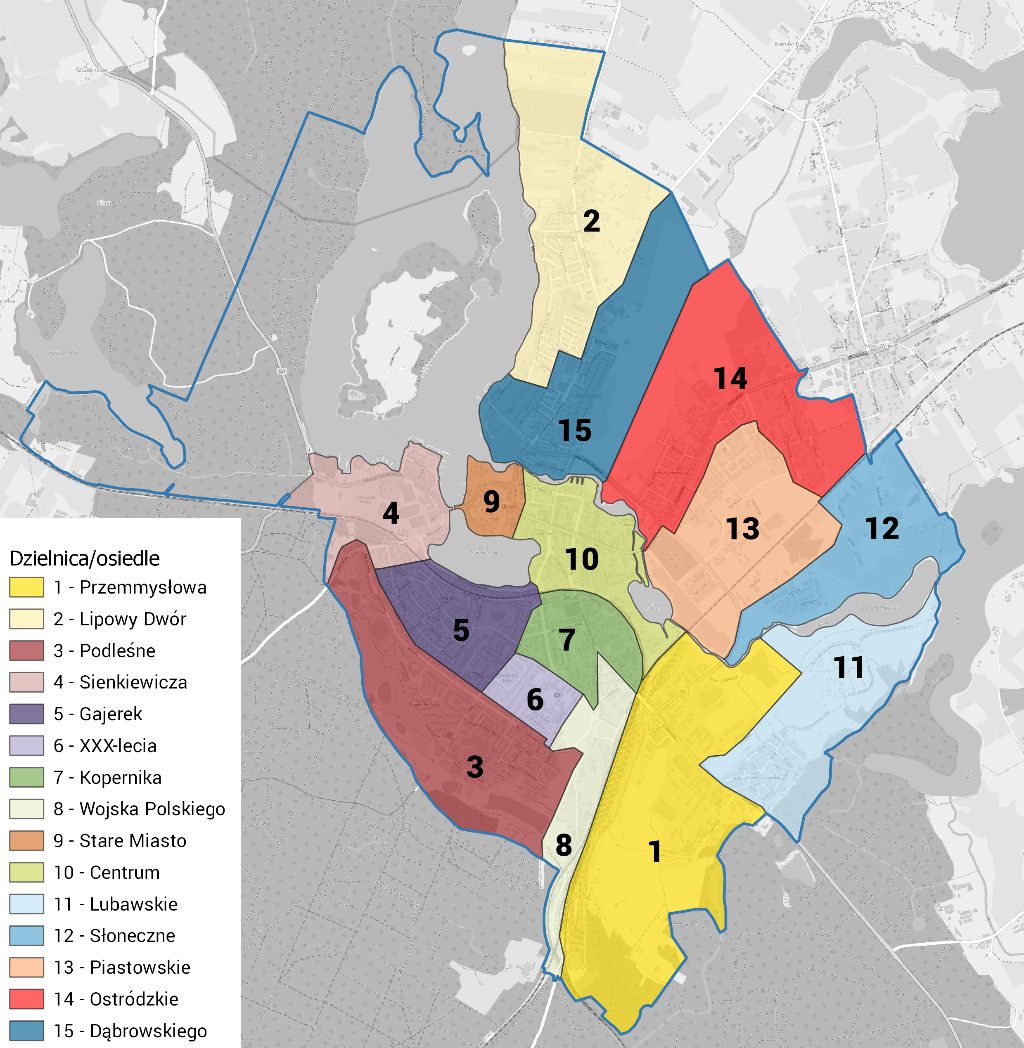 1 – Przemysłowa 2 – Lipowy Dwór 3 – Podlesie 4 – Sienkiewicza 5 – Gajerek 6 – XXX-lecia7 – Kopernika 8 – Wojska Polskiego 9 – Stare Miasto 10 – Centrum11 – Lubawskie 12 - Piastowskie13 – Słoneczne 14 – Ostródzkie 15 – Dąbrowskiego Czy wybrany obszar rewitalizacji jest Pani/Pana miejscem: (zaznacz X jedną odpowiedź) zamieszkania pracy nauki wypoczynkuinne: …………………………………………………………………………………………………………………………………………………………………………………………………………………………………………………………………………………………………………………………………………………………………………………………………………………………………………………………………………………………………………Proszę wskazać, które z wymienionych poniżej problemów uważa Pani/Pan 
za istotny problem środowiskowy w wytypowanym obszarze rewitalizacji? (Zaznacz X tylko jedną odpowiedź w rzędzie) Proszę wskazać, które z wymienionych poniżej problemów uważa Pani/Pan za istotny problem środowiskowy w wytypowanym obszarze rewitalizacji?(Zaznacz X tylko jedną odpowiedź w rzędzie) Proszę wskazać, które z wymienionych poniżej problemów uważa Pani/Pan za istotny problem gospodarczy w wytypowanym obszarze rewitalizacji?(Zaznacz X tylko jedną odpowiedź w rzędzie) Proszę wskazać które z wymienionych poniżej problemów uważa Pani/Pan za istotny problem przestrzenno-funkcjonalny w wytypowanym obszarze rewitalizacji?(Zaznacz X tylko jedną odpowiedź w rzędzie)Do jakiej grupy powinny być przede wszystkim skierowane działania na obszarze rewitalizacji? (zaznacz X maksymalnie 3 odpowiedzi) Rodziny z małymi dziećmiRodzinyDzieci i młodzieżOsoby starszeOsoby niepełnosprawneOsoby bezrobotneOsoby zagrożone ubóstwem i wykluczeniem społecznymOsoby zagrożone patologiami (alkoholizm, narkomania, przestępczość, przemoc itp.)inne: …………………………………………………………………………………………………………………………………………………………………………………………………………………………………………………………………………………………………………………………………………………………………………………………………………………………………………………………………………………………………………Metryczka(pytania nieobowiązkowe) Płeć (zaznacz X jedną odpowiedź) kobieta mężczyzna innaWiek (zaznacz X jedną odpowiedź) 18-24 25-34 35-49 50-65 powyżej 65 Wykształcenie (zaznacz X jedną odpowiedź) podstawowe zawodowe średnie wyższe Miejsce zamieszkania (wpisz osiedle, można wzorować się na liście ze strony nr 4) …………………………………………………………………………………………………………………………nieistotnyumiarkowanyistotnybardzo istotnyBezrobocie/ubóstwoOdpływ młodychPrzestępność		Wyłączenie osób niepełnosprawnych	Niski poziom integracji mieszkańców	nieistotnyumiarkowanyistotnybardzo istotnyMała ilość obszarów naturalnych/zielonychSłaby dostęp do sieci wodnokanalizacyjnejDuża ilość wyrobów azbestowychZły stan zbiorników i cieków wodnych,zanieczyszczenie wody (np. rzeki,potoki, inne)Zanieczyszczenie gleby, w tym dzikie wysypiska śmiecinieistotnyumiarkowanyistotnybardzo istotnyBrak wykwalifikowanych pracownikówNiski poziom przedsiębiorczości mieszkańcówBrak oferty pracyMała liczba i słaba kondycja ekonomiczna istniejących przedsiębiorstwZbyt mała liczba lokali usługowychnieistotnyumiarkowanyistotnybardzo istotnyBraki lub zła jakość infrastruktury drogowejBraki lub zła jakość infrastruktury wodnokanalizacyjnejBraki lub zła jakość infrastruktury teleinformatycznejBraki lub zła jakość infrastruktury energetyczno-ciepłowniczejZły stan, brak lub mała dostępność do placówek edukacjiZły stan, brak lub mała dostępność do placówek przedszkolnych i żłobkówZły stan, brak lub mała dostępność do placówek opiekuńczych (np. domy opieki dla starszych, placówki pomocy dla osób z niepełnosprawnościami)Zły stan, brak lub mała dostępność obiektów kulturalnychZły stan, brak lub mała dostępność obiektów sportowychZły stan, brak lub mała dostępność miejsc spotkań dla mieszkańców (np. biblioteki, domy sąsiedzkie, świetlice)Brak lub niewystarczający stopień zagospodarowania miejsc publicznie dostępnych (parki, skwery, tereny przy wodzie, ścieżki rowerowe)Niedostosowanie miejsc publicznych do zasad dostępności (np. brak podjazdów dla wózków, wind, itp.)Niedostosowanie miejsc publicznych dla rodziców z dziećmi (miejsc dla rodzica z dzieckiem w tym do przewijania i karmienia, ogólnodostępnych placów zabaw, itp.)Niewystarczające oświetlenie przestrzeni publicznych